SCUOLA SECONDARIA DI CASTEL DELL’AQUILA 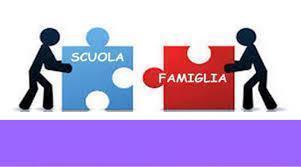 ORARIO COLLOQUI INDIVIDUALI A.S. 2022/2023I colloqui si svolgeranno tramite videoconferenza Meet nelle prime due settimane di ogni mese. Per il mese di ottobre si svolgeranno la terza e quarta settimana del mese. I genitori potranno prenotare l'appuntamento per il colloquio con il docente in Nuvola andando nella sezione COLLOQUI- PRENOTA UN COLLOQUIO e selezionando il docente e l’orario. I genitori riceveranno poi il link per partecipare all’incontro Meet nella sezione DOCUMENTI E EVENTI - PER ALUNNO.  In caso di particolari necessità ed emergenze i genitori o i docenti possono richiedere un incontro in presenza concordandolo preventivamente.MATERIAGIORNOORARIOArte 1C-2C-3C1° - 2° sabato del mese10.20-11.20Ed. Fisica 1C-2C-3C1° - 2° mercoledì del mese10:45-11:45Francese 1C -2C-3C1° martedì del mese09:45-10:30Inglese 1C-2C-3C1° - 2°  giovedì del mese14:30-15:30Sto e Geo 2C 1°-2° mercoledì del mese11:35-12:35Italiano, Storia e Geografia 3C1°-2° martedì del mese11:35-12:35Ital, Sto e Geo 1C Ita 2C1°-2° sabato del mese11:35-12:35Matematica e Scienze 3C-1C1°-2° mercoledì del mese 11:35 - 12:35Matematica e Scienze 2C1°-2° giovedì del mese9:30-10:30Musica 1C-2C-3C1°- 2° venerdì del mese9:25 - 10:20Religione 1C-2C-3C2° giovedì del mese   9:40 - 10:25Sostegno 3C1°-2° venerdì del mese9.40-10.30Sostegno 2C1° lunedì del mese11.30-12.30Tecnologia 1C - 2C- 3C1° lunedì del mese 10:45 - 11:35Potenziamento e Laboratorio 2C1°- 2° giovedì del mese12:20 - 13:20